Sprawozdanie z realizacjiGminnego Programu Przeciwdziałania Przemocy w Rodzinie oraz Ochrony Ofiar Przemocy w Rodziniena lata 2016 -2021za 2020 rok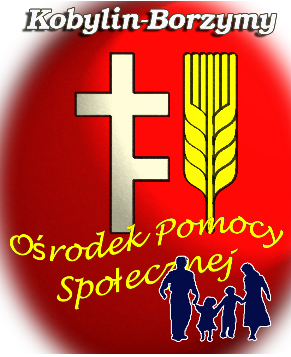 	W Gminie Kobylin-Borzymy zadania realizowane są przez realizację zapisów Uchwały Nr XIII/55/2016 Rady Gminy Kobylin-Borzymy z dnia 15 marca 2016 roku w sprawie uchwalenia Gminnego Programu Przeciwdziałania Przemocy w Rodzinie oraz Ochrony Ofiar Przemocy w Rodzinie w Gminie Kobylin-Borzymy na lata 2016 – 2021. 	W punkcie IV Programu Przeciwdziałania Przemocy w Rodzinie oraz Ochrony Ofiar Przemocy w Rodzinie, sprecyzowano główny cel programu, którym jest: „przeciwdziałanie przemocy w rodzinie oraz zwiększenie skuteczności pomocy dla rodzin, w których ten problem występuje”.Cel główny jest realizowany poprzez cele szczegółowe:CEL I: PODNIESIENIE ŚWIADOMOŚCI SPOŁECZNEJ NA TEMAT PRZEMOCY W RODZINIEW ramach zadania upowszechniono informację na temat przemocy, a także na bieżąco aktualizowano informację o instytucjach, osobach i możliwościach udzielania pomocy m.in. poprzez:- wywieszenie informacji na gazetkach szkolnych, na tablicy informacyjnej w Urzędzie Gminy Kobylin-Borzymy;- bieżąca aktualizacja strony internetowej OPS w zakładce „przemoc w rodzinie’’;- udostępniono ulotki i plakaty na temat przemocy w szkołach, w ośrodku zdrowia,- spotkania profilaktyczne przeprowadzane przez funkcjonariuszy PP w Sokołach i KPP w Wys-Maz z seniorami (w Klubie Seniora) oraz mieszkańcami gminy,- zamieszczenie na stronie internetowej szkoły informacji o instytucjach pomocowych oraz całodobowym telefonie zaufania dla dzieci i młodzieży,- rozpropagowanie wśród uczniów i rodziców ulotek informacyjnych z zakresu profilaktyki uzależnień i przemocy w rodzinie,- ankietowanie uczniów i mieszkańców gminy  – diagnoza problemów społecznych, w tym zjawiska przemocy,- kampanie informacyjne z funduszu solidarnościowego dotyczące przemocy w rodzinie.CEL II:  ZWIĘKSZENIE DOSTĘPNOŚCI I EFEKTYWNOŚCI DZIAŁAŃ PROFILAKTYCZNYCH DOTYCZĄCYCH PRZECIWDZIAŁANIA PRZEMOCY W RODZINIE ADRESOWANYCH DO RÓŻNYCH GRUP SPOŁECZNYCHW ramach zadania dotyczącego działań profilaktycznych i edukacyjnych przeprowadzono zajęcia edukacyjne w ramach godzin wychowawczych  na temat uwrażliwienia na zjawisko przemocy:- realizacja programu edukacji zdrowotnej „Bieg po zdrowie’’, „Czyste powietrze wokół nas”,- zajęcia wychowawcze z zakresu praw dziecka, przeciwdziałania przemocy, umiejętność rozwiązywania konfliktów radzenia sobie z własna i cudzą agresją,- pedagogizacja rodziców podczas wywiadówek,- spotkania profilaktyczne przeprowadzone przez dzielnicowych z uczniami szkół podstawowych na terenie gminy.-rozpropagowano wśród uczniów, rodziców i nauczycieli ulotki z informacjami z zakresu profilaktyki uzależnień i przemocy w rodzinie.Odbyły się również spotkania z przedstawicielami Wydziału Prewencji Komendy Powiatowej w Wysokiem Mazowieckiem oraz Posterunkiem Policji w Sokołach  były to spotkania informacyjno-edukacyjne dla uczniów klas IV-VIII na temat bezpieczeństwa w InternecieOdbyły się również porady i konsultacje indywidualne dla rodziców przez pedagoga szkolnego i nauczycieli, oraz imprezy szkolne i środowiskowe z udziałem członków rodzin: - dzień babci i dziadka, - festyny środowiskowe promujące zdrowy styl życia, - projekty edukacyjno-profilaktyczne.Rozpowszechniano ulotki, plakaty, a także na bieżąco jest aktualizowana strona internetowa o instytucjach udzielających pomocy.CEL III: ZWIĘKSZENIE KOMPETENCJI ZAWODOWYCH PRACOWNIKÓW SŁUŻB, INSTYTUCJI I ORGANIZACJI ZAJMUJĄCYCH SIĘ PRZECIWDZIAŁANIEM PRZEMOCY W RODZINIERealizując zadanie dotyczące podniesienia kompetencji zawodowych pracowników instytucji,  osoby z Ośrodka Pomocy Społecznej uczestniczyły w szkoleniach:- „Praca z rodziną z problemem przemocy”  zorganizowanym przez ROPS w Białymstoku,- Prowadzenie Niebieskiej Karty – Praca z osobami oraz rodzinami uwikłanymi w przemoc domową w czasie i po zakończeniu zagrożenia epidemicznego i stanu epidemii . Kontakt z osobą pokrzywdzoną i osobą stosującą przemoc,- systematyczne uczestnictwo f-szy Policji w doskonaleniu zawodowym lokalnym oraz na szczeblu wojewódzkim poprzez wideokonferencję,-udział nauczycieli w szkoleniu ‘Działania wychowawcze wspierające rozwój kompetencji osobistych i społecznych uczniów.CEL IV: ZAPEWNIENIE KOMPLEKSOWEJ POMOCY RODZINOM, W KTÓRYCH WYSTĘPUJE PRZEMOC Z UWZGLĘDNIENIEM POTRZEB WSZYSTKICH CZŁONKÓW RODZINUdzielono pomocy i wsparcia osobom doznającym przemocy poprzez:- diagnozowano sytuację w rodzinie;- objęcie pomocą psychologiczno-pedagogiczną w szkole uczniów dotkniętych przemocą w rodzinie- objęcie opieką pedagoga uczniów – świadków przemocy w rodzinie,- udzielenie porad i konsultacji osobom dotkniętym przemocą w rodzinie,- informowano o wszelkich możliwościach podjęcia działań mających na celu poprawę sytuacji w rodzinie;- prowadzono wizyty sprawdzające stan bezpieczeństwa osób, co do których istnieje podejrzenie, że są dotknięte przemocą w rodzinie,- osoby doświadczające przemocy ze strony osób uzależnionych od alkoholu miały możliwość uczestniczenia w spotkaniach dla osób uzależnionych i współuzależnionych w punkcie konsultacyjnym w Wysokiem Mazowieckiem;- rodziny zostały objęte pomocą w postaci świadczeń z pomocy społecznej oraz pracy socjalnej,- wszczynanie procedury „Niebieskie Karty” w rodzinach , w których stwierdzono przemoc,- odwiedziny rodzin objętych procedurą i sprawdzanie stanu bezpieczeństwa ofiar przemocy,- wszczynanie postępowań karnych „ z urzędu’’ w sprawach podejrzenia stosowania przemocy w rodzinie,- kierowanie wniosków do GKRPA wobec osób stosujących przemoc,- wizyty i nadzór dzielnicowego w rodzinach, w których nie stwierdzono przemocy a istnieje konflikt mogący doprowadzić do stosowania przemocy.CEL V: ZINTEGROWANIE ŚRODOWISK I DZIAŁAŃ NA RZECZ OGRANICZENIA ZJAWISKA PRZEMOCY W RODZINIECelem zintegrowania środowisk i zapewnienia współpracy w zakresie podejmowania działań w celu ograniczenia zjawiska przemocy w rodzinie i skutecznej realizacji zadań określonych w ustawie o przeciwdziałaniu przemocy w rodzinie podpisano:- porozumienie o współpracy w zespole interdyscyplinarnym funkcjonującym na terenie gminy Kobylin-Borzymy pomiędzy Wójtem Gminy, a przedstawicielami Pomocy Społecznej, Policji, Gminnej Komisji Rozwiązywania Problemów Alkoholowych, Oświaty, Sądem Rejonowym i Klubem Rodzin Abstynenckich - reprezentującego organizację pozarządową.- Zespół podejmował działania w ramach procedury Niebieskiej Karty w celu zdiagnozowania problemu, ustalenia strategii pomocowych oraz monitorowania sytuacji rodzin w których dochodzi do przemocy.- członkowie zespołu diagnozowali sytuację w poszczególnych rodzinach, wymieniali się informacjami, omawiali możliwości udzielania odpowiedniego wsparcia rodzinie.										Przewodniczący LZI										Bożena Piszczatowska